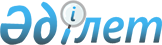 "2023-2025 жылдарға арналған Талапкер ауылдық округінің бюджеті туралы"Ақмола облысы Целиноград аудандық мәслихатының 2022 жылғы 27 желтоқсандағы № 228/38-7 шешімі.
      Қазақстан Республикасының Бюджет кодексінің 9-1 бабының 2 тармағына, "Қазақстан Республикасындағы жергілікті мемлекеттік басқару және өзін-өзі басқару туралы" Қазақстан Республикасы Заңының 6 бабы 1 тармағы 1) тармақшасына сәйкес Целиноград аудандық мәслихаты ШЕШТІ:
      1. 2023-2025 жылдарға арналған Талапкер ауылдық округінің бюджеті тиісінше 1, 2 және 3-қосымшаларға сәйкес, соның ішінде 2023 жылға келесі көлемдерде бекітілсін:
      1) кірістер – 587 665,8 мың теңге, соның ішінде:
      салықтық түсімдер – 27 800,0 мың теңге;
      негізгі капиталды сатудан түсетін түсімдер – 13 600,0 мың теңге;
      трансферттердің түсімдері – 546 265,8 мың теңге;
      2) шығындар – 587 665,8 мың теңге;
      3) қаржы активтерімен операциялар бойынша сальдо – 0,0 мың теңге;
      4) бюджет тапшылығы (профициті) – 0,0 мың теңге;
      5) бюджет тапшылығын қаржыландыру (профицитін пайдалану) – 0,0 мың теңге.
      Ескерту. 1-тармақ жаңа редакцияда - Ақмола облысы Целиноград аудандық мәслихатының 28.11.2023 № 98/13-8 (01.01.2023 бастап қолданысқа енгізіледі) шешімімен.


      2. 2023 жылға арналған ауылдық округі бюджет кірістерінің құрамында аудандық бюджеттен берілетін нысаналы трансферттер 4-қосымшаға сәйкес ескерілсін.
      Нысаналы трансферттердің сомаларын бөлу аудан әкiмдiгiнің қаулысымен анықталады.
      2-1. 2023 жылға арналған ауылдық округі бюджет кірістерінің құрамында облыстық бюджеттен берілетін нысаналы трансферттер 5-қосымшаға сәйкес ескерілсін.
      Ескерту. Шешім 2-1-тармағымен толықтырылды - Ақмола облысы Целиноград аудандық мәслихатының 28.11.2023 № 98/13-8 (01.01.2023 бастап қолданысқа енгiзiледi) шешімімен.


      3. Осы шешім 2023 жылғы 1 қаңтардан бастап қолданысқа енгізіледі.
      "КЕЛІСІЛДІ"
      2022 жылғы 27 желтоқсан Талапкер ауылдық округінің 2023 жылға арналған бюджеті
      Ескерту. 1-қосымша жаңа редакцияда - Ақмола облысы Целиноград аудандық мәслихатының 28.11.2023 № 98/13-8 (01.01.2023 бастап қолданысқа енгізіледі) шешімімен. Талапкер ауылдық округінің 2024 жылға арналған бюджеті Талапкер ауылдық округінің 2025 жылға арналған бюджеті 2023 жылға арналған аудандық бюджеттен нысаналы трансферттер
      Ескерту. 4-қосымша жаңа редакцияда - Ақмола облысы Целиноград аудандық мәслихатының 28.11.2023 № 98/13-8 (01.01.2023 бастап қолданысқа енгізіледі) шешімімен. 2023 жылға арналған облыстық бюджеттен нысаналы трансферттер
      Ескерту. Шешім 5-қосымшамен толықтырылды - Ақмола облысы Целиноград аудандық мәслихатының 28.11.2023 № 98/13-8 (01.01.2023 бастап қолданысқа енгiзiледi) шешімімен.
					© 2012. Қазақстан Республикасы Әділет министрлігінің «Қазақстан Республикасының Заңнама және құқықтық ақпарат институты» ШЖҚ РМК
				
      Целиноград аудандық мәслихатының хатшысы

Л.Конарбаева

      Целиноград ауданының әкімі

Б.Оспанбеков

      "Целиноград ауданыныңэкономика және қаржы бөлімі"мемлекеттік мекемесініңбасшысы

Б. Куликенов
2022 жылғы 27 желтоқсанЦелиноград аудандық
мәслихатының
2022 жылғы 27 желтоқсандағы
№ 228/38-7 шешіміне
1-қосымша
Санаты
Санаты
Санаты
Санаты
Сома,
мың теңге
Сыныбы
Сыныбы
Сыныбы
Сома,
мың теңге
Кіші сыныбы
Кіші сыныбы
Сома,
мың теңге
Атауы
Сома,
мың теңге
1
2
3
4
5
I. Кірістер
587 665,8
1
Салықтық түсімдер
27 800,0
01
Табыс салығы
1 648,2
2
Жеке табыс салығы
1 648,2
04
Меншiкке салынатын салықтар
26 151,8
1
Мүлiкке салынатын салықтар
2 424,8
3
Жер салығы
1 919,0
4
Көлiк құралдарына салынатын салық
21 808,0
3
Негізгі капиталды сатудан түсетін түсімдер
13 600,0
03
Жердi және материалдық емес активтердi сату
13 600,0
1
Жерді сату
13 600,0
4
Трансферттердің түсімдері 
546 265,8
02
Мемлекеттiк басқарудың жоғары тұрған органдарынан түсетiн трансферттер
546 265,8
3
Аудандардың (облыстық маңызы бар қаланың) бюджетінен трансферттер
546 265,8
Функционалдық топ
Функционалдық топ
Функционалдық топ
Функционалдық топ
Сумма,
тысяч тенге
Бюджеттік бағдарламалардың әкімшісі
Бюджеттік бағдарламалардың әкімшісі
Бюджеттік бағдарламалардың әкімшісі
Сумма,
тысяч тенге
Бағдарлама
Бағдарлама
Сумма,
тысяч тенге
Атауы
Сумма,
тысяч тенге
1
2
3
4
5
II. Шығындар
587 665,8
01
Жалпы сипаттағы мемлекеттiк қызметтер
54 166,6
124
Аудандық маңызы бар қала, ауыл, кент, ауылдық округ әкімінің аппараты
54 166,6
001
Аудандық маңызы бар қала, ауыл, кент, ауылдық округ әкімінің қызметін қамтамасыз ету жөніндегі қызметтер
53 266,6
022
Мемлекеттік органның күрделі шығыстары
900,0
07
Тұрғын үй-коммуналдық шаруашылық
494 564,9
124
Аудандық маңызы бар қала, ауыл, кент, ауылдық округ әкімінің аппараты
494 564,9
008
Елді мекендердегі көшелерді жарықтандыру
334 700,0
011
Елді мекендерді абаттандыру мен көгалдандыру
159 864,9
12
Көлiк және коммуникация
38 934,3
124
Аудандық маңызы бар қала, ауыл, кент, ауылдық округ әкімінің аппараты
38 934,3
013
Аудандық маңызы бар қалаларда, ауылдарда, кенттерде, ауылдық округтерде автомобиль жолдарының жұмыс істеуін қамтамасыз ету
38 934,3
III. Таза бюджеттік кредиттеу
0,0
IV. Қаржы активтерімен операциялар бойынша сальдо 
0,0
V. Бюджет тапшылығы (профициті) 
0,0
VI. Бюджет тапшылығын қаржыландыру (профицитін пайдалану)
0,0Целиноград аудандық
мәслихатының
2022 жылғы 27 желтоқсандағы
№ 228/38-7 шешіміне
2-қосымша
Санаты
Санаты
Санаты
Санаты
Сома,
мың теңге
Сыныбы
Сыныбы
Сыныбы
Сома,
мың теңге
Кіші сыныбы
Кіші сыныбы
Сома,
мың теңге
Атауы
Сома,
мың теңге
1
2
3
4
5
I. Кірістер
200 617,0
1
Салықтық түсімдер
27 800,0
04
Меншiкке салынатын салықтар
27 800,0
1
Мүлiкке салынатын салықтар
4 100,0
3
Жер салығы
2 900,0
4
Көлiк құралдарына салынатын салық
20 800,0
3
Негізгі капиталды сатудан түсетін түсімдер
5 000,0
03
Жердi және материалдық емес активтердi сату
5 000,0
1
Жерді сату
5 000,0
4
Трансферттердің түсімдері 
167 817,0
02
Мемлекеттiк басқарудың жоғары тұрған органдарынан түсетiн трансферттер
167 817,0
3
Аудандардың (облыстық маңызы бар қаланың) бюджетінен трансферттер
167 817,0
Функционалдық топ
Функционалдық топ
Функционалдық топ
Функционалдық топ
Сумма,
тысяч тенге
Бюджеттік бағдарламалардың әкімшісі
Бюджеттік бағдарламалардың әкімшісі
Бюджеттік бағдарламалардың әкімшісі
Сумма,
тысяч тенге
Бағдарлама
Бағдарлама
Сумма,
тысяч тенге
Атауы
Сумма,
тысяч тенге
1
2
3
4
5
II. Шығындар
200 617,0
01
Жалпы сипаттағы мемлекеттiк қызметтер
50 617,0
124
Аудандық маңызы бар қала, ауыл, кент, ауылдық округ әкімінің аппараты
50 617,0
001
Аудандық маңызы бар қала, ауыл, кент, ауылдық округ әкімінің қызметін қамтамасыз ету жөніндегі қызметтер
50 617,0
07
Тұрғын үй-коммуналдық шаруашылық
100 000,0
124
Аудандық маңызы бар қала, ауыл, кент, ауылдық округ әкімінің аппараты
100 000,0
008
Елді мекендердегі көшелерді жарықтандыру
50 000,0
011
Елді мекендерді абаттандыру мен көгалдандыру
50 000,0
12
Көлiк және коммуникация
50 000,0
124
Аудандық маңызы бар қала, ауыл, кент, ауылдық округ әкімінің аппараты
50 000,0
013
Аудандық маңызы бар қалаларда, ауылдарда, кенттерде, ауылдық округтерде автомобиль жолдарының жұмыс істеуін қамтамасыз ету
50 000,0
III. Таза бюджеттік кредиттеу
0,0
IV. Қаржы активтерімен операциялар бойынша сальдо 
0,0
V. Бюджет тапшылығы (профициті) 
0,0
VI. Бюджет тапшылығын қаржыландыру (профицитін пайдалану)
0,0Целиноград аудандық
мәслихатының
2022 жылғы 27 желтоқсандағы
№ 228/38-7 шешіміне
3-қосымша
Санаты
Санаты
Санаты
Санаты
Сома,
мың теңге
Сыныбы
Сыныбы
Сыныбы
Сома,
мың теңге
Кіші сыныбы
Кіші сыныбы
Сома,
мың теңге
Атауы
Сома,
мың теңге
1
2
3
4
5
I. Кірістер
200 617,0
1
Салықтық түсімдер
27 800,0
04
Меншiкке салынатын салықтар
27 800,0
1
Мүлiкке салынатын салықтар
4 100,0
3
Жер салығы
2 900,0
4
Көлiк құралдарына салынатын салық
20 800,0
3
Негізгі капиталды сатудан түсетін түсімдер
5 000,0
03
Жердi және материалдық емес активтердi сату
5 000,0
1
Жерді сату
5 000,0
4
Трансферттердің түсімдері 
167 817,0
02
Мемлекеттiк басқарудың жоғары тұрған органдарынан түсетiн трансферттер
167 817,0
3
Аудандардың (облыстық маңызы бар қаланың) бюджетінен трансферттер
167 817,0
Функционалдық топ
Функционалдық топ
Функционалдық топ
Функционалдық топ
Сумма,
тысяч тенге
Бюджеттік бағдарламалардың әкімшісі
Бюджеттік бағдарламалардың әкімшісі
Бюджеттік бағдарламалардың әкімшісі
Сумма,
тысяч тенге
Бағдарлама
Бағдарлама
Сумма,
тысяч тенге
Атауы
Сумма,
тысяч тенге
1
2
3
4
5
II. Шығындар
200 617,0
01
Жалпы сипаттағы мемлекеттiк қызметтер
50 617,0
124
Аудандық маңызы бар қала, ауыл, кент, ауылдық округ әкімінің аппараты
50 617,0
001
Аудандық маңызы бар қала, ауыл, кент, ауылдық округ әкімінің қызметін қамтамасыз ету жөніндегі қызметтер
50 617,0
07
Тұрғын үй-коммуналдық шаруашылық
100 000,0
124
Аудандық маңызы бар қала, ауыл, кент, ауылдық округ әкімінің аппараты
100 000,0
008
Елді мекендердегі көшелерді жарықтандыру
50 000,0
011
Елді мекендерді абаттандыру мен көгалдандыру
50 000,0
12
Көлiк және коммуникация
50 000,0
124
Аудандық маңызы бар қала, ауыл, кент, ауылдық округ әкімінің аппараты
50 000,0
013
Аудандық маңызы бар қалаларда, ауылдарда, кенттерде, ауылдық округтерде автомобиль жолдарының жұмыс істеуін қамтамасыз ету
50 000,0
III. Таза бюджеттік кредиттеу
0,0
IV. Қаржы активтерімен операциялар бойынша сальдо 
0,0
V. Бюджет тапшылығы (профициті) 
0,0
VI. Бюджет тапшылығын қаржыландыру (профицитін пайдалану)
0,0Целиноград аудандық
мәслихатының
2022 жылғы 27 желтоқсандағы
№ 228/38-7 шешіміне
4-қосымша
Атауы
Сома, мың тенге
1
2
Барлығы, оның ішінде:
230 331,5
Ағымдағы нысаналы трансферттер, оның ішінде:
230 331,5
ауыл, ауылдық округ әкімі аппараттарының ағымдағы ұстауына
20 466,6
ауылдық елді мекендерде жарықтандыруға
150 000,0
ауылдық елді мекендерде аббатандыру мен көгаландыруға
59 864,9Целиноград аудандық
мәслихатының
2022 жылғы 27 желтоқсандағы
№ 228/38-7 шешіміне
5-қосымша
Атауы
Сома,
мың тенге
1
2
Барлығы, оның ішінде:
315 934,3
Ағымдағы нысаналы трансферттер, оның ішінде:
315 934,3
жолдарды күтіп ұстауға
38 934,3
ауылдық елді мекендерде жарықтандыруға
177 000,0
Талапкер ауылында спорт алаңдарын орнатуға
100 000,0